Vadovaudamasis Lietuvos Respublikos vietos savivaldos įstatymo 18 straipsnio 1 dalimi ir atsižvelgdamas į Kauno miesto savivaldybės visuomenės sveikatos biuro 2020 m. gruodžio 15 d. raštą Nr. SV-2-914:1.  P a k e i č i u  Kauno miesto savivaldybės administracijos direktoriaus 2020 m. gruodžio 11 d. įsakymą Nr. A-4157 „Dėl Kauno lopšelio-darželio „Vėrinėlis“ dalies veiklos ribojimo“ ir 1 punktą išdėstau taip:„1. N u s t a t a u, kad Kauno lopšelio-darželio „Vėrinėlis“ dalis veiklos ribojama – ugdymo procesas įgyvendinamas nuotoliniu ugdymo proceso organizavimo būdu „Kačiukų“ grupėje iki 2020 m. iki gruodžio 22 d. ir „Drugelių“ grupėje iki 2020 m. gruodžio 20 d.“.2. Šis įsakymas per vieną mėnesį nuo informacijos apie jį gavimo dienos gali būti skundžiamas Regionų apygardos administracinio teismo Kauno rūmams (A. Mickevičiaus g. 8A, Kaunas) Lietuvos Respublikos administracinių bylų teisenos įstatymo nustatyta tvarka.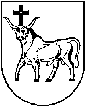 KAUNO MIESTO SAVIVALDYBĖS ADMINISTRACIJOS DIREKTORIUSKAUNO MIESTO SAVIVALDYBĖS ADMINISTRACIJOS DIREKTORIUSKAUNO MIESTO SAVIVALDYBĖS ADMINISTRACIJOS DIREKTORIUSĮSAKYMASĮSAKYMASĮSAKYMASDĖL KAUNO MIESTO SAVIVALDYBĖS ADMINISTRACIJOS DIREKTORIAUS 2020 M. GRUODŽIO 11 D. ĮSAKYMO NR. A-4157 „DĖL KAUNO LOPŠELIO-DARŽELIO „VĖRINĖLIS“ DALIES VEIKLOS RIBOJIMO“ PAKEITIMO  DĖL KAUNO MIESTO SAVIVALDYBĖS ADMINISTRACIJOS DIREKTORIAUS 2020 M. GRUODŽIO 11 D. ĮSAKYMO NR. A-4157 „DĖL KAUNO LOPŠELIO-DARŽELIO „VĖRINĖLIS“ DALIES VEIKLOS RIBOJIMO“ PAKEITIMO  DĖL KAUNO MIESTO SAVIVALDYBĖS ADMINISTRACIJOS DIREKTORIAUS 2020 M. GRUODŽIO 11 D. ĮSAKYMO NR. A-4157 „DĖL KAUNO LOPŠELIO-DARŽELIO „VĖRINĖLIS“ DALIES VEIKLOS RIBOJIMO“ PAKEITIMO  2020 m. gruodžio 15 d.  Nr. A-41872020 m. gruodžio 15 d.  Nr. A-41872020 m. gruodžio 15 d.  Nr. A-4187KaunasKaunasKaunasAdministracijos direktoriusVilius Šiliauskas